NB. Incomplete applications cannot be considered for the award of an HRC postdoctoral research fellowship.Departments must submit the application form of their nominated candidate with all supporting documents to the Humanities Research Centre by 5pm on Friday 10th May 2024.  Applications should be submitted as a single signed and scanned PDF document and emailed to hrc-admin@york.ac.uk using HRCPRF2023 [Applicant’s Surname and Department] as the subject of the email.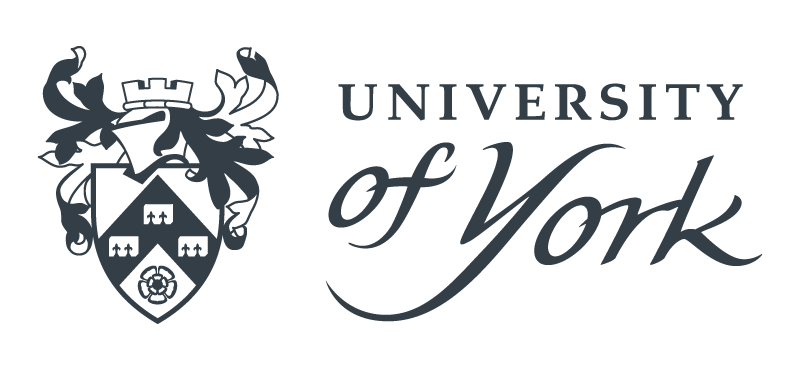 HUMANITIES RESEARCH CENTRE POSTDOCTORAL RESEARCH FELLOWSHIP SCHEME APPLICATION 2024-25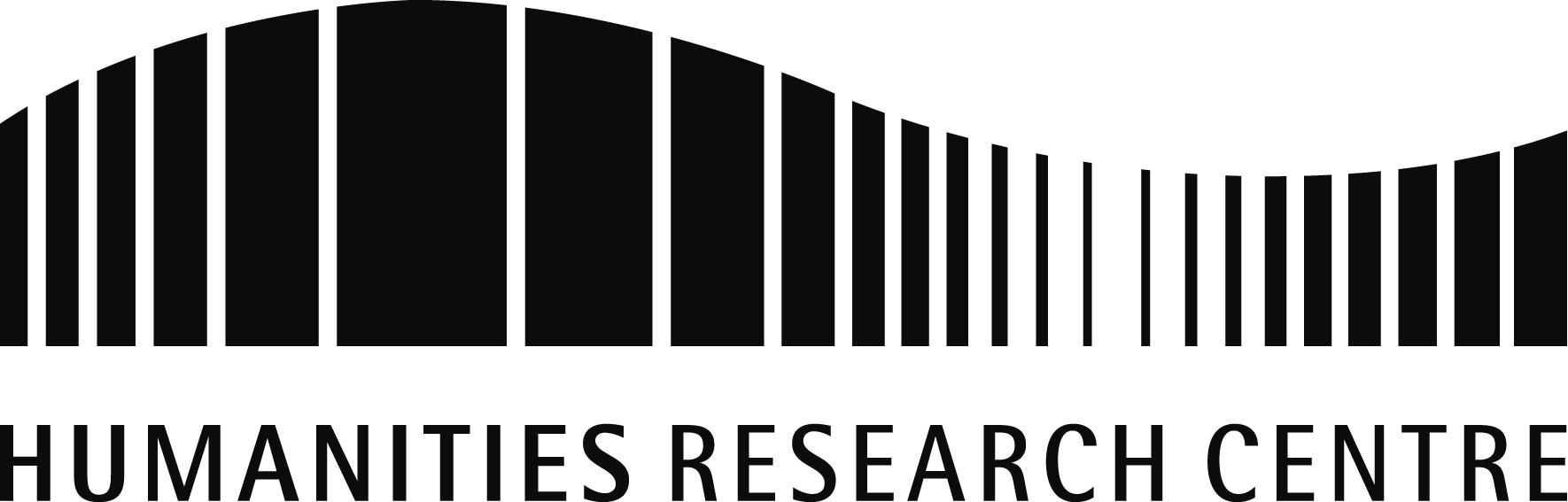 Applications must be sent to the relevant departmental/centre contact by the deadline of 5pm on Tuesday 9th April 2024. If you are unsure who this is, you should contact the Graduate Administrator of your department/centre for clarification.Other questions about the HRC Postdoctoral Research Fellowship scheme should be directed to hrc-admin@york.ac.uk. HUMANITIES RESEARCH CENTRE POSTDOCTORAL RESEARCH FELLOWSHIP SCHEME APPLICATION 2024-25Applications must be sent to the relevant departmental/centre contact by the deadline of 5pm on Tuesday 9th April 2024. If you are unsure who this is, you should contact the Graduate Administrator of your department/centre for clarification.Other questions about the HRC Postdoctoral Research Fellowship scheme should be directed to hrc-admin@york.ac.uk. A: COVER SHEETA: COVER SHEETNAME OF APPLICANTNAME OF APPLICANTYork department / centre where PhD was registeredYork department / centre where PhD was registeredApplicant’s telephoneApplicant’s addressApplicant’s emailNAME AND DEPARTMENT OF APPLICANT’S PhD SUPERVISOR(S)NAME AND DEPARTMENT OF APPLICANT’S PhD SUPERVISOR(S)Title of PhD Title of PhD Date started PhDDate of end of period of registration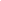 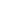 Nature of registration (please tick)               full-time                    part-time Date started PhDDate of end of period of registrationNature of registration (please tick)               full-time                    part-time Length of time as a doctoral candidate (please give details of any approved periods of leave) Length of time as a doctoral candidate (please give details of any approved periods of leave) Date of submission of thesisNames of internal and external examinersDate notified that thesis was passedDate of submission of thesisNames of internal and external examinersDate notified that thesis was passedI confirm that I have a legal right to remain in the UK for the period of the fellowship, and can provide official documentation to demonstrate this.  Signature of Applicant ……………………………………………………..Date ………………………………..I confirm that I have a legal right to remain in the UK for the period of the fellowship, and can provide official documentation to demonstrate this.  Signature of Applicant ……………………………………………………..Date ………………………………..B:  PROJECT STATEMENT (500 words maximum) which should describe the proposed research and research-related activities to be undertaken during the fellowship period B:  PROJECT STATEMENT (500 words maximum) which should describe the proposed research and research-related activities to be undertaken during the fellowship period C:  STATEMENT Describe (150 words maximum) how your research and future employability would benefit from the Fellowship, and how you intend to contribute to the life and work of the Humanities Research Centre and York research community. Please confirm that you are able to be based in the HRC. C:  STATEMENT Describe (150 words maximum) how your research and future employability would benefit from the Fellowship, and how you intend to contribute to the life and work of the Humanities Research Centre and York research community. Please confirm that you are able to be based in the HRC. D:  CV OF APPLICANT   Please attach separately.  The CV should be no more than 2 single-spaced, single sides of A4.  D:  CV OF APPLICANT   Please attach separately.  The CV should be no more than 2 single-spaced, single sides of A4.  E:  ACADEMIC REFERENCE(S) (The department/centre may take up one or more references for their internal competition (as they choose) and must submit at least one reference for their nominated candidate to the HRC with the application.)E:  ACADEMIC REFERENCE(S) (The department/centre may take up one or more references for their internal competition (as they choose) and must submit at least one reference for their nominated candidate to the HRC with the application.)Name of first referee (PhD Supervisor)EmailDepartment Department Name of second referee EmailDepartmentDepartmentDECLARATION OF SUPPORT BY HEAD OF DEPARTMENT/ CENTRE (additional text may be added)I support this application.Name ..……………………………………………….                   Department …………………………………..Signed ……..………………………………………..                    Date ……………………………………………DECLARATION OF SUPPORT BY HEAD OF DEPARTMENT/ CENTRE (additional text may be added)I support this application.Name ..……………………………………………….                   Department …………………………………..Signed ……..………………………………………..                    Date ……………………………………………